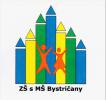 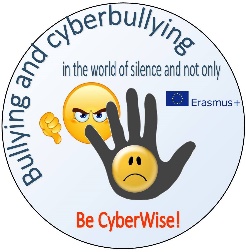 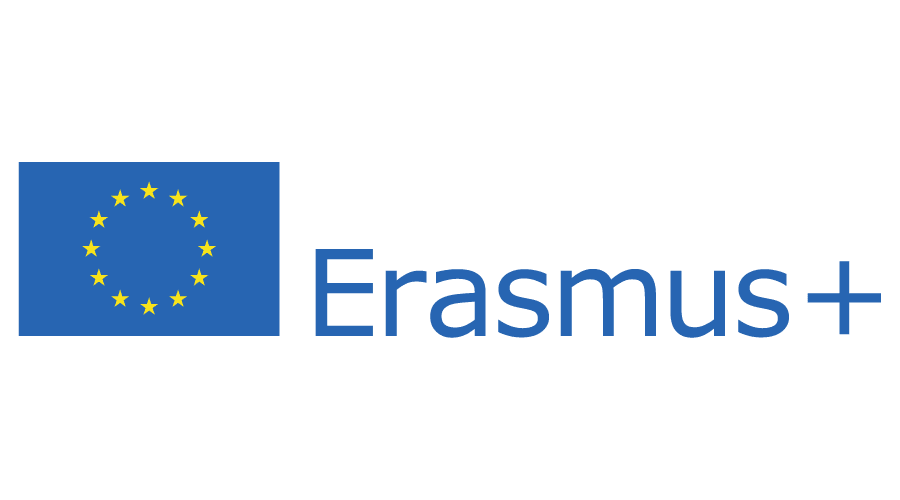 Erasmus+ Programme – Strategic PartnershipProject Code 2020-1-RO01-KA229-080106Project Title Bullying and cyberbullying in the world of silence and not only – BE CYBERWISE!Project Acronym BE CYBERWISE!Submission ID 1646875Activity report1.11.2020 – 31.12.2021I confirm that our organisation Primary school with kindergartner, Mirka Nešpora 12/1, Bystričany 972 45, Slovakia has done these activities until  December 31, 2021:November – December 2020 – preparing the managment of the project		- establishment of the project team and their responsibilities		- participating in whats app group for a good communication		- participating in facebook project page		- making leaflets, brochure and flyers about the ptoject and Erasmus+ programme with students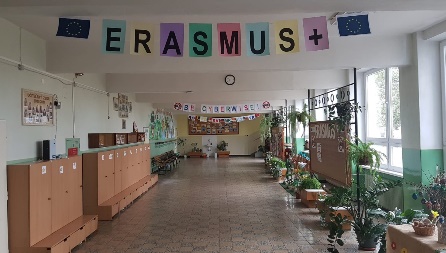 		- dissemination of the leaflets about project and Erasmus+ programme to students, teachers, parents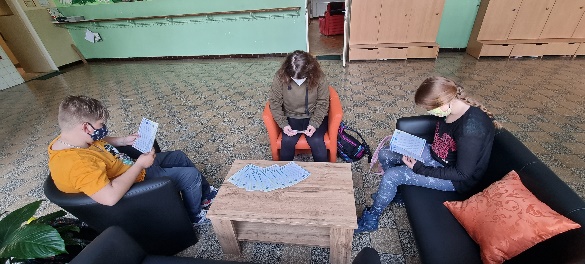 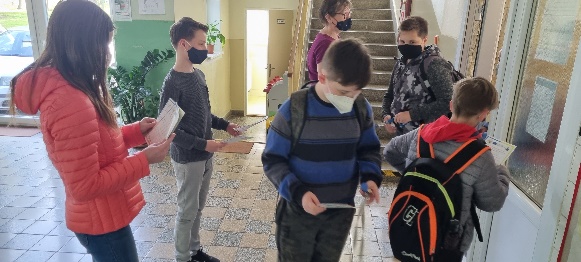 		- designing the project logo for logo competition (not winning)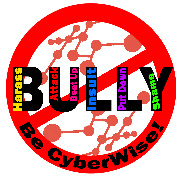 		- making presentations about our school, region and Slovakia for Etwinning site (22.11.2020 – Etwinning website)		- making posters and promoting the project and Erasmus+ at the Municipality Office		- promoting the project and Erasmus+ programme on Municipality Office´s facebook page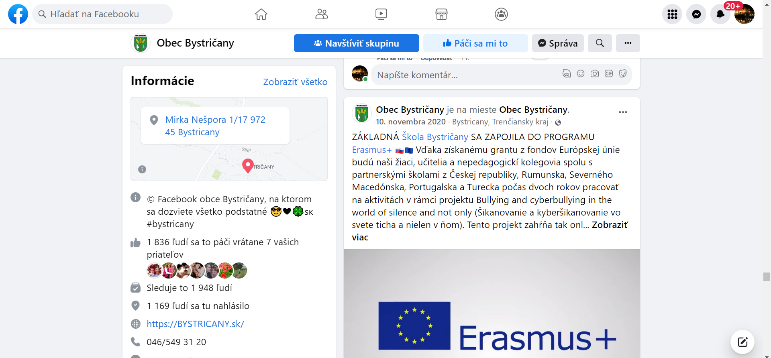 		- organizing Erasmus+ and project corner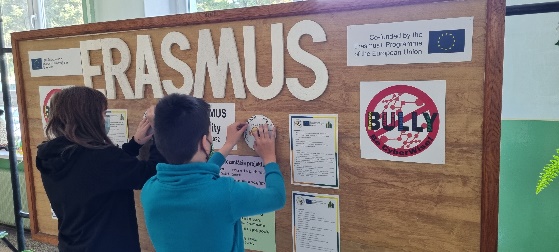 		- 1st video-conference of the project teams via Zoom  (21.12.2020)		- dissemination of the conference results among teachers and students (13.1.2021)January - August 2021 – meeting with Municipal Office representative about preparing the 1st camp in Slovakia, promoting the project and Erasmus+		- organizing meeting with the representative of the Police department and discussion about bullying, cyberbullying and their consequences (13.5.2021)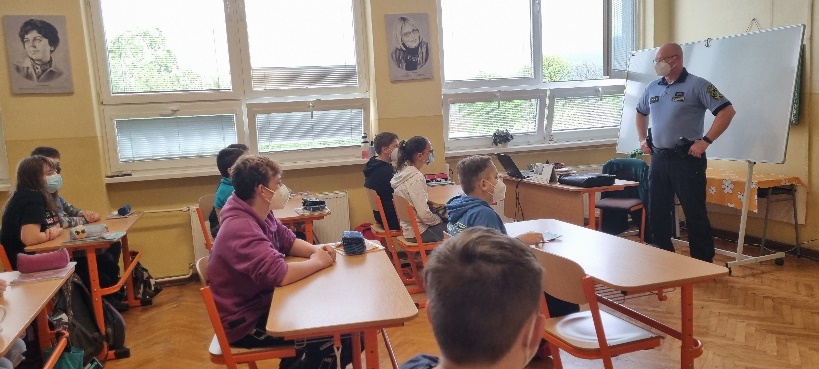 - making and organizing questionnaire about bullying and cyberbullying at our school (May 2021)		- selection of teachers participating in the training course in North Macedonia (March 2021)		- linguistic, theoretical and cultural preparations of teachers for North Macedonia (March – June 2021)		- selection of teachers and students participating in the 1st camp in Slovakia (all teachers)		- linguistic, theoretical and cultural preparations of students for the 1st camp in Slovakia (January – August 2021)		- making the student´s journey diary for the 1st camp in Slovakia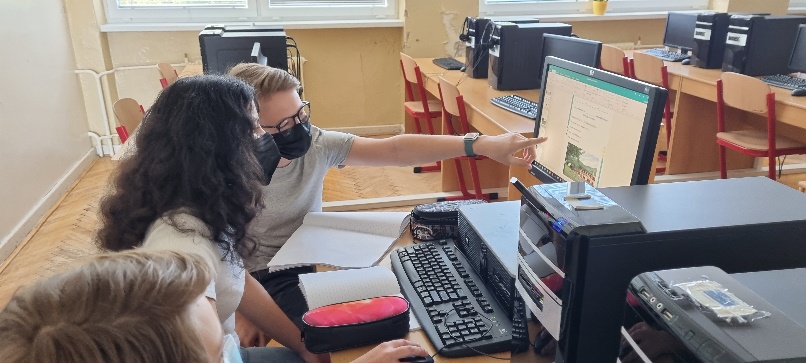 		- preparing and establishing the 1st camp in Slovakia		- participating in video-conferences and dissemination of the results to Erasmus+ team and teachers		- writing an article about Erasmus+ programme and project in School Yearbook (https://cloud2h.edupage.org/cloud?z%3AHI7ouSfL2YVNmBqdlPV1Ul3hrDAkclRLFhOXej5k09hpH%2BfRmtv0pN%2BWUzFInTXB – page 17)September – October 2021 - participating in video-conferences and dissemination of the results to Erasmus+ team and teachers– participating at the training course in North Macedonia (https://www.zsbystricany.sk/text16/ )- dissemination of the trainig course results in North Macedonia with students, teachers and parents (16.9.2021)- organizing the 1st camp for students in Slovakia  ( https://www.zsbystricany.sk/text16/ )- making short films about victims´ confessions- making film about the 1st camp in Slovakia- dissemination of the 1st camp results in Slovakia with students, teachers and parents (2.11.2021)November - December 2021 – making the newspapers about the 1st camp in Slovakia (22.11.2021)		- participating in Europass and Epale web course – project team members (23.11.2021)		- writing the year report to National Agency (29.11.2021)1.1.2022 – 31.07.2022January – March 2022 - selection of teachers and students participating in the 2st camp in Portugal (January 2022)		- linguistic, theoretical and cultural preparations of students for the 2st camp in Portugal (January – March 2022)		- participating in the 2nd questionnaire about bullying and cyberbullying made by Portugal ( March 2022)		- participating in video-conferences and dissemination of the results to Erasmus+ team and teachers		- preparing the travel and participation in the 2nd camp in PortugalApril – May 2022 - participating in video-conferences and dissemination of the results to Erasmus+ team and teachers– participating in the 2nd camp in Portugal( https://www.zsbystricany.sk/text16/ )		- writing the stories about dramas filmed during the 2nd camp		- dissemination of the camp results among students, teachers, parents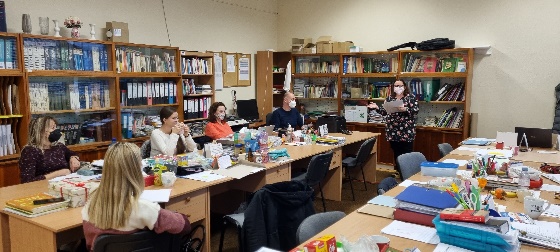 - selection of teachers participating in the final transnational meeting in Romania ( April 2022)		- linguistic, theoretical and cultural preparations of teachers for the final transnational meeting in Romania (April – June 2022) - making the presentation about the project for the international conference in Romania (May 2022)June 2022 – participating in the final transnational meeting in Romania( https://www.zsbystricany.sk/text16/ )		- participating in the international conference in Romania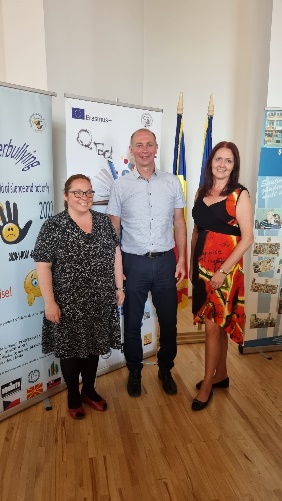 - dissemination: writing an article about Erasmus+ programme, project and the results in School Yearbook (June 2022)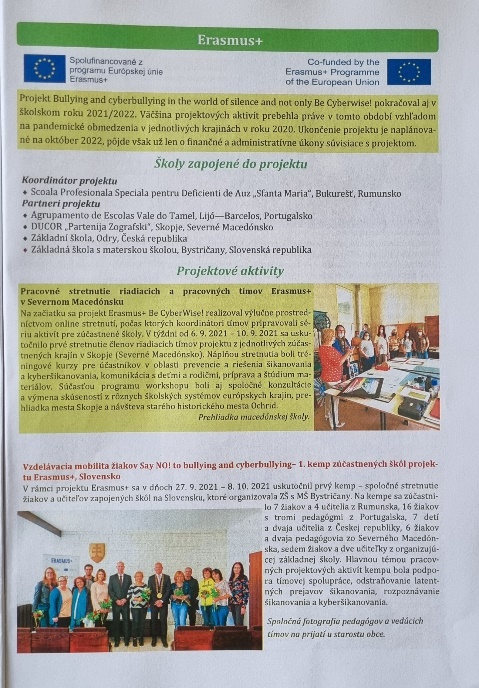 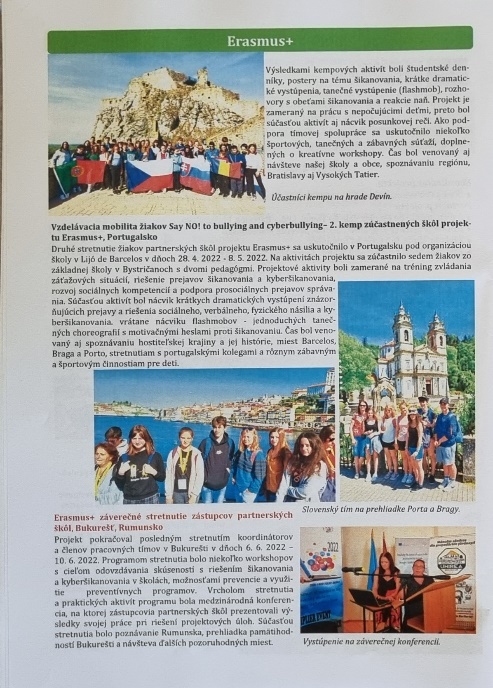 - dissemination: writing an article about the project´s results and Erasmus+ programme in the regional newspapers (June 2022)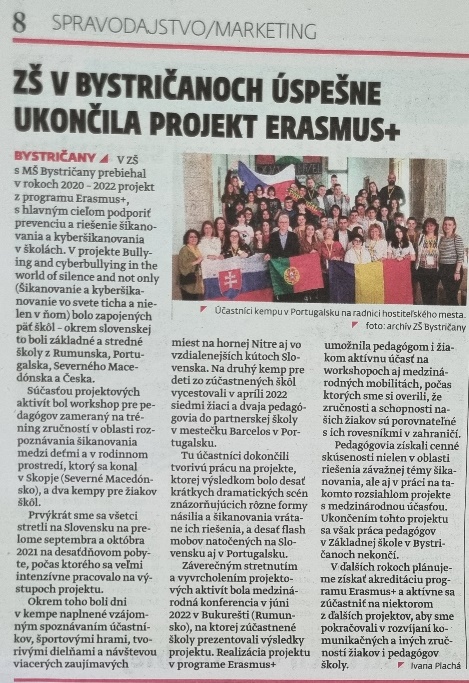 July – August 2022 (Summer holidays for 2 months)– finalizing the project documents		- evaluation of the project impact, results and importance for students, teachers and parents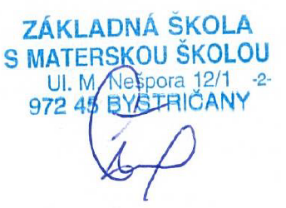 Mgr. Kamil ŠteinerHeadmaster